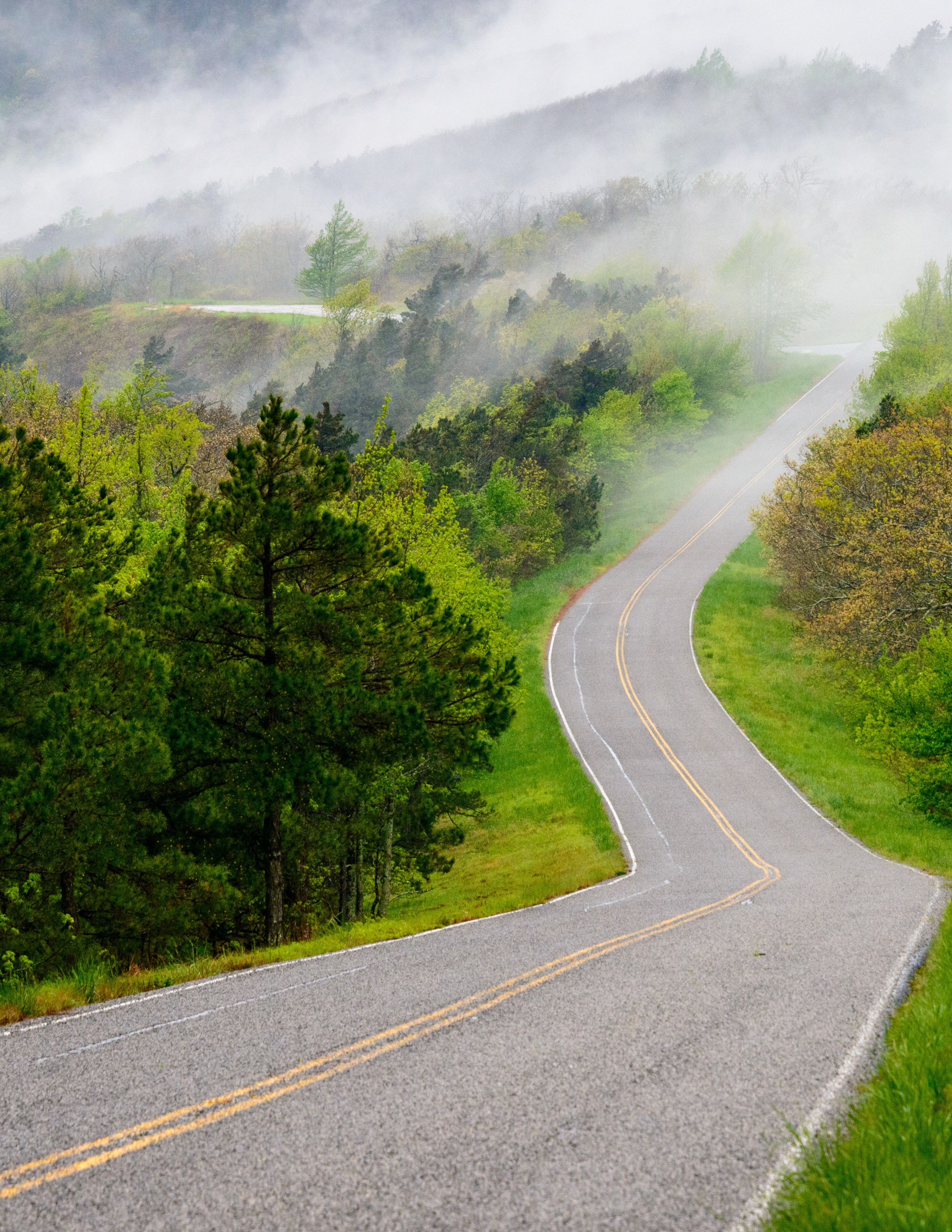 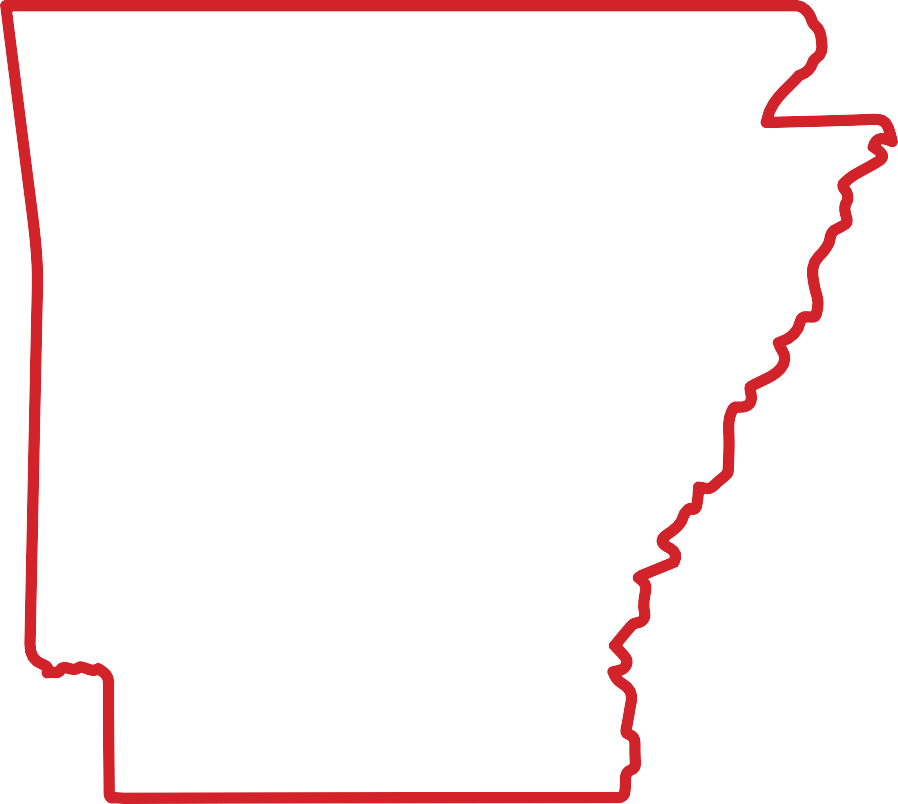 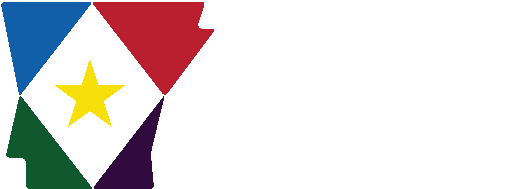 2	0	2	3labrkaonsras marketReportWWW.DISCOVER.ARKANSAS.GOVTable of Contents	Technical Notes Arkansas Division ofWorkforce Services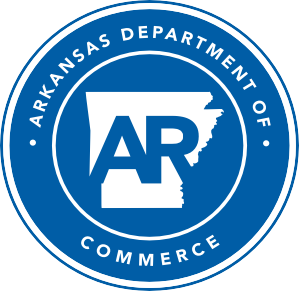 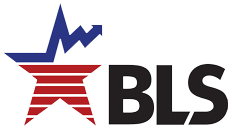 The Arkansas Labor Market is prepared monthly in conjunction with the U.S. Depart- ment of Labor, Bu- reau of Labor Statis- tics (BLS). The current month’s estimates are preliminary, while pre- vious month’s data is subject to revision.Estimates of nonfarm payroll jobs show the number of jobs by industry and reflect employment by place of work. Hours and earnings estimates are based on payroll and worker-hour data col- lected for production workers in manufactur- ing industries.Industries are classi- fied according to the North American In- dustry Classification System (NAICS). All estimates are based on a first quarter 2022 benchmark.Explanation of Terms and ConceptsMonthly Business Survey of EmployersA monthly sample sur- vey designed to pro- vide industry infor- mation on nonfarm payroll jobs. Data are compiled each month from mail surveys and telephone interviews conducted by the Bu- reau of Labor Statistics in cooperation with Department of Work- force Services. The data are based on establish- ment records and in- clude all workers, full- or part-time, who re- ceived pay during the payroll period which includes the 12th of the month. Approximately5,000 Arkansas busi- ness establishments are surveyed.Metropolitan  Statistical AreasA term applied by theU.S. Office of Manage- ment and Budget to counties that have one or more central cities and that meet specified criteria of population density, commuting patterns and social and economic integration.Current Population Survey (CPS)A monthly sample sur- vey of the population 16 years of age and over, designed to pro- vide data on the labor force, the employed and the unemployed. The survey is conduct- ed each month by the Bureau of the Census for BLS. The informa- tion is collected by trained interviewers from a sample of about 60,000 households. The data collected are based on the activity reported for the cal- endar week including the 12th of the month. Approximately 1,000 Arkansas households are represented in the sample survey.Civilian Labor ForceThe sum of all em- ployed and unem- ployed persons 16 years of age or older. Members of the Armed Forces are excluded.EmploymentAn estimate of the number of persons who worked any timefor pay or profit or worked 15 hours or more as unpaid work- ers in a family business during the calendar week which includes the 12th of the month. Also included are those who, although not working, had some job attachment and were not looking for work, and persons involved in labor management disputes.UnemploymentAn estimate of the number of persons who did not have a job, but were available for work and actively seek- ing work during the calendar week which includes the 12th of the month.Unemployment  RateThe number of unem- ployed as a percentage of the civilian labor force. Unemployment rates are calculated from unrounded data.Seasonal  AdjustmentA statistical technique applied to monthly data to eliminate changes that normally occur during the year due to seasonal events such as weather, ma- jor holidays, schedule shifts, harvest times, and the opening/clos- ing of schools.www.discover.arkansas.gov April Spotlight Wages by CountyThe Quarterly Census of Employment and Wages (QCEW) is the most comprehensive data collection program utilized by the Bureau of Labor Statistics (BLS). The program is based on each state’s Unemploy- ment Insurance (UI) program, which enables BLS to produce data using every business that is covered under UI tax law. In addition to calculating UI covered employment, the program also tracks the wages paid to employees. Due to the extensive nature of the information, data can be produced at any level-- national, statewide, counties, and cities.The information below comes from the QCEW program and shows annual average wage data for each county in Arkansas. Annual average wages are calculated using the total wages earned during the cal- endar year, divided by annual average employment. The wages below are compiled using all industries in the private sector, for all workers included under UI tax law. It is important to note that QCEW data is based on county of employment, not county of residency. So if an individual works in a different county than where they live, their wages are counted in the county where they work.In 2022, average annual wages in the private sector ranged from a low of $29,733, for those employed in Montgomery County, to a high of $74,365 in Benton County. Compared to 2021 annual averages, wages are up in 72 of Arkansas’ 75 counties.Wages in Arkansas by County (Private)2022 Annual Average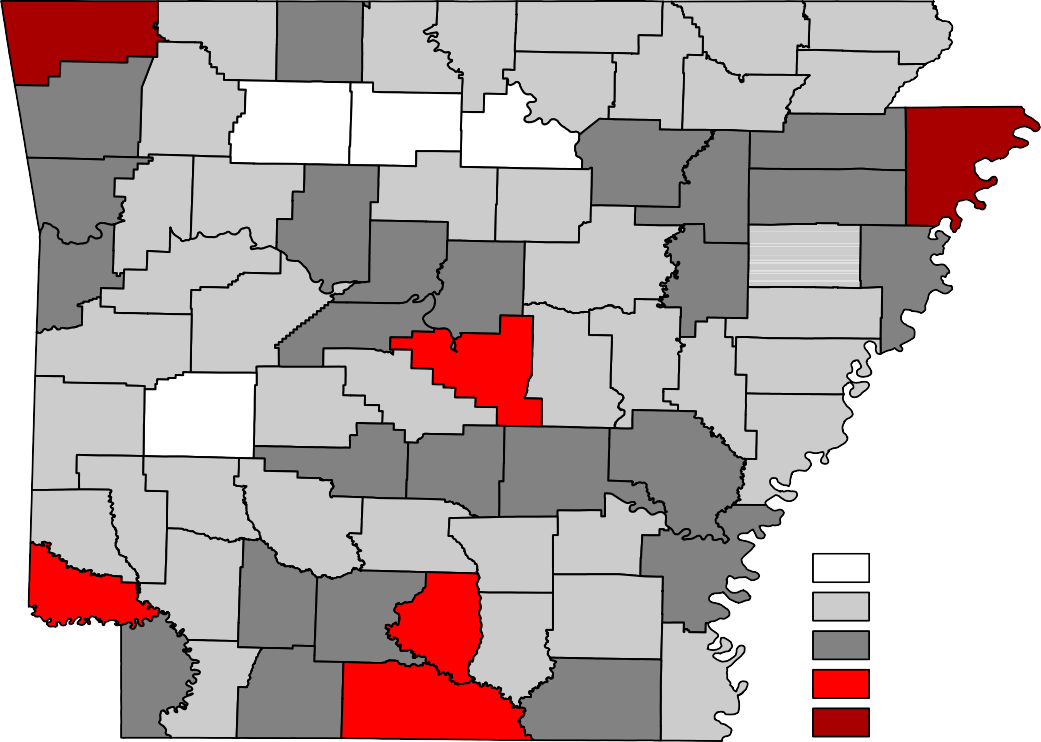 State of Arkansas Civilian Labor Force SummaryThe Arkansas Division of Workforce Services, in conjunction with the Bureau of Labor Statistics, an- nounced Arkansas’ seasonally adjusted unemployment rate declined two-tenths of a percentage point, from 3.0% in March to 2.8% in April. Down to 3.4% in April, the United States’ jobless rate decreased one-tenth of a percentage point over the month.In April, Arkansas’ civilian labor force increased by 2,945. There were 4,831 more employed and 1,886 fewer unemployed in the State, pushing the unemployment rate down to a new record low of 2.8%. Em- ployment has increased for seven consecutive months, with the labor force participation rate increasing to 57.5% in April.Compared to April 2022, there are 12,869 more employed Arkansans. The unemployment rate is down three-tenths of a percentage point over the year, while the labor force participation rate remains two- tenths of a percentage point lower than last April.Civilian Labor Force EstimatesEmployment (Seasonally Adjusted)April 2020 - April 20231,360,0001,340,0001,320,0001,300,0001,280,0001,260,0001,240,0001,220,0001,200,0001,180,0001,160,0001,140,000Apr '20	Oct '20	Apr '21	Oct '21	Apr '22	Oct '22	Apr '23State of Arkansas Nonfarm Payroll JobsNot Seasonally Adjusted(In Thousands)State of Arkansas Nonfarm Payroll JobsMonthly Job Gains/Losses by Major Industry SectorMarch 2023 - April 2023 (Not Seasonally Adjusted)Annual Job Gains/Losses by Major Industry SectorApril 2022 - April 2023 (Not Seasonally Adjusted)State of Arkansas Production Workers- Hours and EarningsManufacturingDurable Goods and Nondurable Goods ManufacturingAverage Weekly Earnings in Durable Goods (Production Workers)April 2020 - April 2023$1,100.00$1,000.00$900.00$800.00$700.00$600.00$500.00$400.00Apr '20	Oct '20	Apr '21	Oct '21	Apr '22	Oct '22	Apr '23Metropolitan Statistical Areas Little Rock-North Little Rock-Conway MSAThe Little Rock-North Little Rock-Conway MSA = Faulkner, Grant, Lonoke, Perry, Pulaski, & Saline counties.Civilian Labor Force Estimates (Not Seasonally Adjusted)Nonfarm Payroll Jobs (Not Seasonally Adjusted)(In Thousands)365,000Civilian Labor ForceApril: 2013 - 202340,000Jobs in Leisure and HospitalityApril 2020 - April 2023360,00035,000355,000350,00030,000345,00025,000340,00020,000335,000330,000'13'14'15'16'17'18'19'20'21'22'2315,000Apr '20	Oct '20	Apr '21	Oct '21	Apr '22	Oct '22	Apr '23Metropolitan Statistical Areas Fayetteville-Springdale-Rogers MSAThe Fayetteville-Springdale-Rogers MSA = Benton, Madison, & Washington counties in Arkansas and McDonald county in Missouri.Civilian Labor Force Estimates (Not Seasonally Adjusted)Nonfarm Payroll Jobs (Not Seasonally Adjusted)(In Thousands)350,000EmploymentApril: 2003 - 2023270,000Jobs in Service Providing IndustriesApril 2020 - April 2023300,000250,000250,000230,000200,000210,000150,000190,000100,00050,000170,0000'03	'05	'07	'09	'11	'13	'15	'17	'19	'21	'23150,000Apr '20	Oct '20	Apr '21	Oct '21	Apr '22	Oct '22	Apr '23Metropolitan Statistical Areas Fort Smith MSAThe Fort Smith MSA = Crawford & Sebastian counties in Arkansas & LeFlore & Sequoyah counties in Oklahoma.Civilian Labor Force Estimates (Not Seasonally Adjusted)Nonfarm Payroll Jobs (Not Seasonally Adjusted)(In Thousands)Annual Job Gains/Losses by Major Industry SectorApril 2022 vs April 2023Leisure & Hospitality700Private Ed & Health700ManufacturingMining-Logging-ConstructTrade-Transport-UtilitiesGovernmentOther ServicesInformationFinancial ActivitiesProfessional & Business-600-800	-600	-400	-200	0	200	400	600	800Metropolitan Statistical Areas Hot Springs MSAThe Hot Springs MSA = Garland County.Civilian Labor Force Estimates (Not Seasonally Adjusted)Nonfarm Payroll Jobs (Not Seasonally Adjusted)(In Thousands)45,000EmploymentApril 2020 - April 202343,00041,00039,00037,00035,00033,00031,00029,00027,00025,000Apr '20	Oct '20	Apr '21	Oct '21	Apr '22	Oct '22	Apr '23Metropolitan Statistical Areas Jonesboro MSAThe Jonesboro MSA = Craighead & Poinsett counties.Civilian Labor Force Estimates (Not Seasonally Adjusted)Nonfarm Payroll Jobs (Not Seasonally Adjusted)(In Thousands)70,000Nonfarm Payroll JobsApril: 2013 - 202365,00060,00055,00050,00045,00040,00035,00030,0002013	2014	2015	2016	2017	2018	2019	2020	2021	2022	2023Metropolitan Statistical Areas Pine Bluff MSAThe Pine Bluff MSA = Cleveland, Jefferson, & Lincoln counties.Civilian Labor Force Estimates (Not Seasonally Adjusted)Nonfarm Payroll Jobs (Not Seasonally Adjusted)(In Thousands)5,800Jobs in Goods Producing IndustriesApril 2020 - April 20235,7005,6005,5005,4005,3005,2005,1005,0004,900Apr '20	Oct '20	Apr '21	Oct '21	Apr '22	Oct '22	Apr '23Metropolitan Statistical Areas Out-of-State MSACivilian Labor Force Estimates (Not Seasonally Adjusted) Memphis, TN-MS-AR MSAThe Memphis, TN-MS-AR MSA = Fayette, Shelby, & Tipton counties in Tennessee; Benton, Desoto, Marshall, Tate, & Tunica counties in Mississippi; & Crittenden County in Arkansas.Texarkana MSAThe Texarkana MSA= Bowie County in Texas & Little River & Miller counties in Arkansas.650,000Memphis MSA - Civilian Labor ForceApril: 2013 - 202362,000Texarkana MSA - EmploymentApril 2020 - April 2023640,000	60,000630,000	58,000620,000	56,000610,000	54,000600,000	52,000590,000	50,000580,000'13	'14	'15	'16	'17	'18	'19	'20	'21	'22	'2348,000Apr '20	Oct '20	Apr '21	Oct '21	Apr '22	Oct '22	Apr '23Micropolitan Statistical Areas Civilian Labor Force EstimatesArkadelphia Micro = Clark County Batesville Micro = Independence County Blytheville Micro = Mississippi CountyCamden Micro = Calhoun & Ouachita counties El Dorado Micro = Union CountyForrest City Micro = St. Francis County Harrison Micro = Boone & Newton counties Helena-West Helena Micro = Phillips County Hope Micro = Hempstead & Nevada counties Magnolia Micro = Columbia CountyCity Labor Force StatisticsMalvern Micro = Hot Spring County Mountain Home Micro = Baxter County Paragould Micro = Greene County Russellville Micro = Pope & Yell counties Searcy Micro = White CountyCounty Labor Force Statistics Civilian Labor Force EstimatesNot Seasonally AdjustedApril 2023	March 2023	April 2022County	CLF	Emp UnempRateCLF	Emp UnempRateCLF	Emp UnempRate(continued on Page 16)County Labor Force Statistics Civilian Labor Force Estimates(continued from Page 15)County Labor Force SummaryBetween March and April, unemployment rates decreased in 72 of Arkansas’ 75 counties. Rates in three counties were unchanged over the month. Jobless rates ranged from a low of 1.7% in Washington County to a high of 4.9% in Phillips County.In April, fifty counties in Arkansas posted unemployment rates at or below 3%. That is up slightly from 42 counties at or below 3% last month. For the third month in a row, no county reported a jobless rate above seven percent.Compared to April 2022, unemployment rates are down in 72 Arkansas counties. The rate in Lee County increased over the year, while the rates in Boone and Howard counties were stable. Chicot and Jefferson counties posted the largest annual unemployment rate declines, down one and seven-tenths of a percentage point and one and four-tenths of a percent point, respectively.County Unemployment Rates 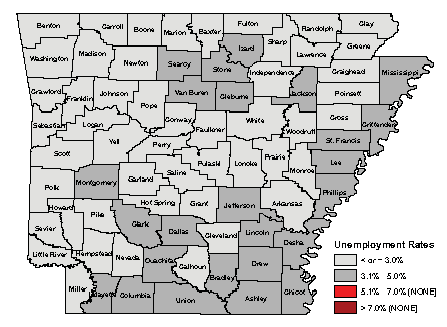 Ranked by Unemployment RatesApril 2023 (Not Seasonally Adjusted)Local Workforce Development Areas Civilian Labor Force Estimates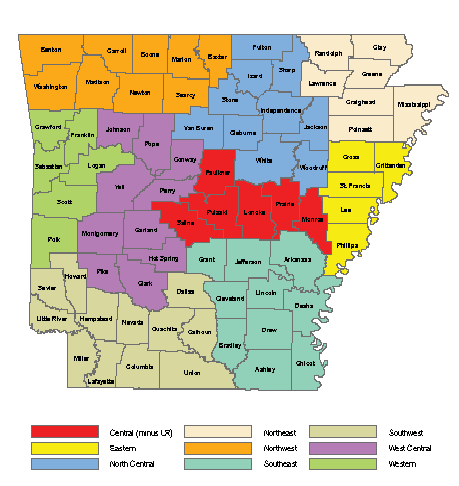 Apr 23Mar 23Apr 22Apr 23Mar 23Apr 22Civilian Labor Force1,378,3671,375,4221,369,620Civilian Labor Force1,387,7281,381,4241,367,518(NAICS)Apr 23Mar 22Apr 22OTMOTYTotal Nonfarm1360.71349.81326.910.933.8Goods Producing229.5228.1222.11.47.4Mining, Logging, & Construction66.464.561.31.95.1Mining & Logging4.94.95.10.0-0.2Construction61.559.656.21.95.3Specialty Trade Contractors37.836.635.61.22.2Manufacturing163.1163.6160.8-0.52.3Durable Goods79.679.877.9-0.21.7Nondurable Goods83.583.882.9-0.30.6Service Providing1131.21121.71104.89.526.4Trade, Transportation & Utilities273.4274.7266.9-1.36.5Wholesale Trade54.153.650.00.54.1Retail Trade142.8144.0143.5-1.2-0.7Transport, Warehousing & Utilities76.577.173.4-0.63.1Information12.712.512.60.20.1Financial Activities70.369.270.11.10.2Finance & Insurance55.855.155.60.70.2Real Estate & Rental & Leasing14.514.114.50.40.0Professional & Business Services152.9151.8151.71.11.2Professional, Scientific & Technical49.548.747.60.81.9Management of Companies40.040.436.3-0.43.7Administrative & Support Services63.462.767.80.7-4.4Private Education & Health Services203.6203.6197.90.05.7Private Educational Services19.219.218.20.01.0Health Care & Social Assistance184.4184.4179.70.04.7Ambulatory Health Care64.764.162.10.62.6Social Assistance37.337.437.1-0.10.2Leisure & Hospitality131.6124.7122.56.99.1Arts, Entertainment & Recreation13.712.813.20.90.5Accommodation & Food Services117.9111.9109.36.08.6Accommodation Services11.811.311.10.50.7Food Services106.1100.698.25.57.9Other Services73.473.071.30.42.1Government213.3212.2211.81.11.5Federal Government21.020.920.50.10.5State Government78.678.278.60.40.0State Gov, Educational Services32.432.032.20.40.2State Gov, Excluding Education46.246.246.40.0-0.2Local Government113.7113.1112.70.61.0Local Gov, Educational Services70.270.169.70.10.5Local Gov, Excluding Education43.543.043.00.50.5Apr 23Mar 23Apr 22OTMOTYCivilian Labor Force363,051359,950358,8623,1014,189Employment354,559350,907348,5383,6526,021Unemployment8,4929,04310,324-551-1,832Unemployment Rate2.3%2.5%2.9%-0.2%-0.6%NAICS	Apr 23Mar 23Apr 22OTMOTYTotal Nonfarm	383.3379.4375.43.97.9Goods Producing	39.539.138.40.41.1Mining, Logging & Construction	19.719.318.60.41.1Manufacturing	19.819.819.80.00.0Service Providing	343.8340.3337.03.56.8Trade, Transportation & Utilities	77.778.377.0-0.60.7Wholesale Trade	18.318.316.70.01.6Retail Trade	38.238.638.7-0.4-0.5Trans., Warehousing & Utilities	21.221.421.6-0.2-0.4Information	5.75.65.60.10.1Financial Activities	24.624.224.50.40.1Professional & Business Services	47.846.947.70.90.1Private Education & Health Services	63.262.660.70.62.5Leisure & Hospitality	36.034.033.32.02.7Other Services	19.319.218.80.10.5Government	69.569.569.40.00.1Federal Government	10.09.99.90.10.1State Government	34.134.234.4-0.1-0.3Local Government	25.425.425.10.00.3Apr 23Mar 23Apr 22OTMOTYCivilian Labor Force315,096313,868302,1181,22812,978Employment309,345307,689295,7331,65613,612Unemployment5,7516,1796,385-428-634Unemployment Rate1.8%2.0%2.1%-0.2%-0.3%NAICS	Apr 23Mar 23Apr 22OTMOTYTotal Nonfarm	307.8306.1292.41.715.4Goods Producing	47.747.345.60.42.1Mining, Logging & Construction	15.715.414.30.31.4Manufacturing	32.031.931.30.10.7Service Providing	260.1258.8246.81.313.3Trade, Transportation & Utilities	63.764.160.5-0.43.2Wholesale Trade	14.414.313.10.11.3Retail Trade	28.728.928.9-0.2-0.2Trans., Warehousing & Utilities	20.620.918.5-0.32.1Information	2.42.32.30.10.1Financial Activities	10.210.010.00.20.2Professional & Business Services	59.259.457.0-0.22.2Private Education & Health Services	34.634.532.80.11.8Leisure & Hospitality	31.530.028.81.52.7Other Services	15.715.715.00.00.7Government	42.842.840.40.02.4Federal Government	3.13.12.90.00.2State Government	19.519.618.0-0.11.5Local Government	20.220.119.50.10.7Apr 23Mar 23Apr 22OTMOTYCivilian Labor Force119,354118,736117,5856181,769Employment116,477115,398114,1781,0792,299Unemployment2,8773,3383,407-461-530Unemployment Rate2.4%2.8%2.9%-0.4%-0.5%NAICS	Apr 23Mar 23Apr 22OTMOTYTotal Nonfarm	116.0114.9113.41.12.6Goods Producing	24.223.923.20.31.0Mining, Logging & Construction	5.55.35.00.20.5Manufacturing	18.718.618.20.10.5Service Providing	91.891.090.20.81.6Trade, Transportation & Utilities	24.524.624.2-0.10.3Wholesale Trade	5.05.04.70.00.3Retail Trade	12.912.913.20.0-0.3Trans., Warehousing & Utilities	6.66.76.3-0.10.3Information	1.41.41.30.00.1Financial Activities	4.24.14.20.10.0Professional & Business Services	11.411.212.00.2-0.6Private Education & Health Services	18.118.017.40.10.7Leisure & Hospitality	10.39.99.60.40.7Other Services	3.63.63.50.00.1Government	18.318.218.00.10.3Federal Government	1.31.31.30.00.0State Government	2.42.42.60.0-0.2Local Government	14.614.514.10.10.5Apr 23Mar 23Apr 22OTMOTYCivilian Labor Force42,71742,17542,400542317Employment41,50640,90540,987601519Unemployment1,2111,2701,413-59-202Unemployment Rate2.8%3.0%3.3%-0.2%-0.5%Apr 23Mar 23Apr 22OTMOTY42.241.841.60.40.64.74.74.60.00.137.537.137.00.40.54.24.24.40.0-0.2Apr 23Mar 23Apr 22OTMOTYCivilian Labor Force68,56068,42067,3651401,195Employment67,15266,89265,6912601,461Unemployment1,4081,5281,674-120-266Unemployment Rate2.1%2.2%2.5%-0.1%-0.4%Apr 23Mar 23Apr 22OTMOTY64.764.562.90.21.812.312.511.9-0.20.452.452.051.00.41.49.29.28.80.00.4Apr 23Mar 23Apr 22OTMOTYCivilian Labor Force32,44732,48032,427-3320Employment31,35431,30030,92154433Unemployment1,0931,1801,506-87-413Unemployment Rate3.4%3.6%4.6%-0.2%-1.2%Apr 23Mar 23Apr 22OTMOTY31.731.731.10.00.65.55.65.2-0.10.326.226.125.90.10.38.68.78.6-0.10.0Apr 23Mar 23Apr 22OTMOTYCivilian Labor Force624,862630,623636,649-5,761-11,787Employment604,658606,538612,374-1,880-7,716Unemployment20,20424,08524,275-3,881-4,071Unemployment Rate3.2%3.8%3.8%-0.6%-0.6%Apr 23Mar 23Apr 22OTMOTYCivilian Labor Force62,86362,96462,663-101200Employment60,62560,46060,166165459Unemployment2,2382,5042,497-266-259Unemployment Rate3.6%4.0%4.0%-0.4%-0.4%Arkadelphia Micro8,6578,3822753.28,6618,3543073.58,6208,3103103.6Batesville Micro16,99316,5734202.516,91016,4714392.616,57416,0924822.9Blytheville Micro16,53715,9425953.616,62516,0006253.816,26915,5467234.4Camden Micro12,09411,7383562.912,14411,7553893.212,07911,6644153.4El Dorado Micro14,74714,2335143.514,79214,2415513.714,83814,2106284.2Forrest City Micro7,6477,3712763.67,6417,3462953.97,7227,4053174.1Harrison Micro19,43818,9784602.419,25918,7614982.619,21618,7524642.4Helena-West Helena Micro5,5445,2732714.95,5935,2783155.65,7455,4512945.1Hope Micro12,93112,6183132.412,90012,5693312.612,81212,4343783.0Magnolia Micro8,8468,5572893.38,8568,5473093.58,9488,6103383.8Malvern Micro14,04913,6843652.613,99113,6023892.813,84013,4274133.0Mountain Home Micro16,61116,1624492.716,49616,0224742.916,61416,1085063.0Paragould Micro20,03219,5464862.420,09019,5475432.719,75219,2145382.7Russellville Micro35,98734,9821,0052.835,89634,8161,0803.035,61334,4901,1233.2Searcy Micro34,57133,6719002.634,49133,5149772.834,46133,3621,0993.2Bella Vista13,53513,1973382.513,47713,1313462.613,00312,6173863.0Benton18,07317,6933802.117,89717,5033942.217,84817,3874612.6Bentonville32,83832,2735651.732,72332,1126111.931,44430,8545901.9Blytheville5,5705,3362344.25,5595,3562033.75,5105,2043065.6Cabot12,24411,9842602.112,15711,8822752.312,08211,7962862.4Conway35,16934,3638062.334,86133,9988632.534,65833,7788802.5El Dorado6,3436,1252183.46,3886,1282604.16,4166,1153014.7Fayetteville53,60352,6329711.853,41652,3391,0772.051,45150,3121,1392.2Fort Smith38,81237,9009122.338,48537,5269592.538,31137,2151,0962.9Hot Springs15,83615,3604763.015,64715,1375103.315,80915,1676424.1Jacksonville11,73111,4133182.711,64211,2933493.011,64611,2174293.7Jonesboro41,27740,4318462.041,18440,2539312.340,50339,5329712.4Little Rock98,19195,7892,4022.497,38094,7812,5992.797,30094,1423,1583.2North Little Rock30,30429,4568482.830,01729,1468712.929,97228,9491,0233.4Paragould12,73312,4223112.412,76312,4233402.712,56312,2113522.8Pine Bluff15,13214,5415913.915,16814,5116574.315,13014,3317995.3Rogers40,29239,5936991.740,13939,3957441.938,61437,8527622.0Russellville12,91812,5763422.612,87012,5053652.812,76312,3903732.9Searcy10,43810,1682702.610,39010,1212692.610,38310,0753083.0Sherwood16,44216,0753672.216,30415,9063982.416,19515,7993962.4Springdale42,76942,0327371.742,59841,7997991.941,01040,1808302.0Texarkana, AR12,89812,5093893.012,78212,4033793.012,86612,3724943.8Van Buren10,37510,1492262.210,30410,0612432.410,2819,9733083.0West Memphis10,1029,7363663.610,1379,7583793.710,0349,6893453.4Mississippi16,53715,9425953.616,62516,0006253.816,26915,5467234.4Monroe2,5292,454753.02,5742,487873.42,5672,4661013.9Montgomery2,9772,8711063.62,9532,8401133.82,9502,8291214.1Nevada3,4593,371882.53,4473,353942.73,4373,3181193.5Newton3,2713,191802.43,2353,154812.53,2393,155842.6Ouachita9,7019,3983033.19,7319,4053263.49,6859,3343513.6Perry4,2734,1601132.64,2394,1161232.94,2324,0921403.3Phillips5,5445,2732714.95,5935,2783155.65,7455,4512945.1Pike4,1003,9881122.74,0573,9471102.74,1974,0521453.5Poinsett10,1409,9012392.410,1499,8922572.510,0129,7132993.0Polk7,9567,7462102.67,9647,7302342.97,9257,6682573.2Pope27,93027,1537772.827,83626,9998373.027,61226,7518613.1Prairie3,6283,547812.23,6093,524852.43,5543,465892.5Pulaski190,915186,2384,6772.4189,248184,2774,9712.6189,034183,0355,9993.2Randolph7,3117,1271842.57,3237,1251982.77,3147,1042102.9St. Francis7,6477,3712763.67,6417,3462953.97,7227,4053174.1Saline60,71759,4071,3102.260,15858,7701,3882.359,84458,3811,4632.4Scott4,3454,251942.24,3724,2701022.34,2294,1251042.5Searcy2,8882,793953.32,8322,7241083.82,8852,7811043.6Sebastian55,91954,5971,3222.455,46654,0581,4082.555,15753,6111,5462.8Sevier5,4495,2921572.95,4875,3201673.05,4135,2191943.6Sharp5,9795,8021773.05,8875,6941933.35,8415,6342073.5Stone4,5834,4411423.14,4974,3441533.44,6584,4981603.4Union14,74714,2335143.514,79214,2415513.714,83814,2106284.2Van Buren6,0915,9031883.16,0165,8162003.35,9335,7232103.5Washington138,563136,1492,4141.7137,996135,3902,6061.9132,946130,1472,7992.1White34,57133,6719002.634,49133,5149772.834,46133,3621,0993.2Woodruff2,9092,829802.82,9592,865943.22,8432,756873.1Yell8,0577,8292282.88,0607,8172433.08,0017,7392623.3